МІНІСТЕРСТВО  ОСВІТИ  І  НАУКИ  УКРАЇНИНАЦІОНАЛЬНИЙ  УНІВЕРСИТЕТ “ЛЬВІВСЬКА  ПОЛІТЕХНІКА”Розрахункова роботаз дисципліниТеорія Електричних Кіл№2                                              Львів  2010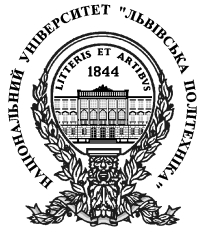 